ЛЕТНЯЯ ИНТРУКЦИЯ ДЛЯ РОДИТЕЛЕЙ ОТ «ЛИЗА АЛЕРТ»Поисковый отряд «Лиза Алерт» предупредил всех родителей об опасностях, которые поджидают детей на летнем отдыхе в городе и на даче, и дал подробную инструкцию, что нужно делать в каждом конкретном случае.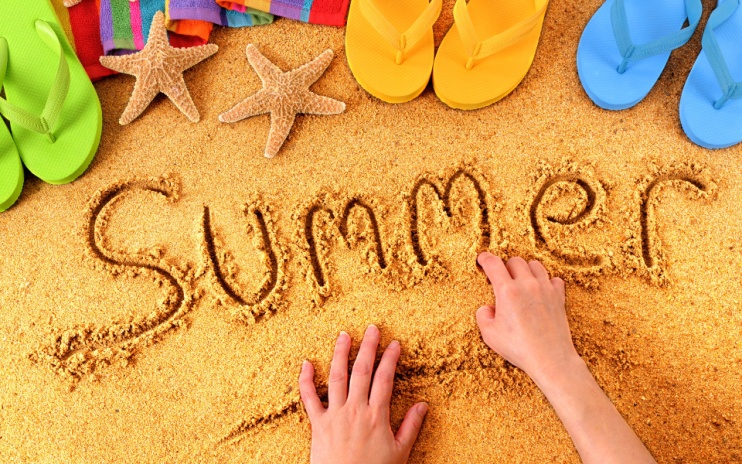 ГОРОДМногие дети летом остаются в городе или уезжают в другие города к бабушкам и дедушкам в гости. Важно помнить, какие есть городские опасности и как с этим бороться.Большинство заявок на поиск детей в городе весной и летом начинаются со слов «уехал на самокате во время прогулки». Поэтому вот простые правила, которые должен соблюдать ребёнок на личном «транспорте» и его родители:Научите ребёнка основам безопасности:— потерялся — оставайся на месте, не уезжай дальше и никуда не уходи с чужими взрослыми, обращайся за помощью к человеку с ребёнком, полицейскому и тому, кто здесь работает;— проследите за тем, чтобы он выучил номер вашего телефона, номер телефона другого родителя, бабушки, дедушки и время от времени просите его назвать их или набрать по памяти, чтобы проверить;— научите ребёнка на колёсах постоянно проверять, как далеко он находится от своих взрослых — время от времени останавливаться и смотреть, видит ли он их, а если не видит, то стоять и ждать;— придумайте с ребенком пароль на случай, если ему придется звонить вам с незнакомого номера или если вы по какой-то причине будете звонить ему с чужого телефона;— одевайте ребенка ярко, когда отправляетесь на прогулку или туда, где будет толпа: вам будет проще держать его в поле зрения, и если вдруг придётся просматривать записи на камерах, контрастная одежда на них будет выделяться, так как записи черно-белые. Кроме того, тем, кто будет вам помогать, гораздо проще будет заметить ребёнка в яркой одежде в толпе;— фотографируйте ребенка перед походом на культурно-массовое мероприятие;— у ребёнка должна быть возможность связи с вами, идеально — полностью заряженные часы с GPS-трекером, которые являются телефоном, или мобильный телефон. Часы дети, в отличие от телефона, обычно хорошо слышат. Кроме того, мы в отряде ни разу не искали детей с такими часами.Ещё один прекрасный вариант для детей и пожилых взрослых — подключённая к мобильному телефону услуга, позволяющая определять его местоположение. Она есть у всех операторов большой тройки, и её можно подключить и к самым простым кнопочным телефонам. На смартфон можно установить приложение, они есть как для андроидов, так и для iOs;— покажите ребенку на месте людей, к которым он может обратиться за помощью: полиция, сотрудники того места, где вы находитесь, женщины с детьми;— проговорите с ним по дороге на мероприятие/на прогулку в парк алгоритм его действий, если он потеряется: оставаться на месте, громко звать вас, никуда ни с кем не ходить;— если вы потеряли ребенка, возвращайтесь туда, где вы шли вместе.Немедленно оповестите служащих, полицию, требуйте сообщить об этом охране, чтобы она контролировала выходы с мероприятия, и дать оповещение по громкой связи. Чем вы быстрее приступите к поиску, тем скорее найдете. Опросите прохожих, попросите кого-нибудь сходить на стойку информации и дать объявление по громкой связи, запросите записи с камер, позвоните в полицию или 112.ДАЧА/ДЕРЕВНЯЧтобы отдых на даче не омрачился неприятностями разного масштаба, следует помнить о правилах безопасности вне города, самому на месте оценить риски и наличие опасных мест и поговорить с детьми об этом.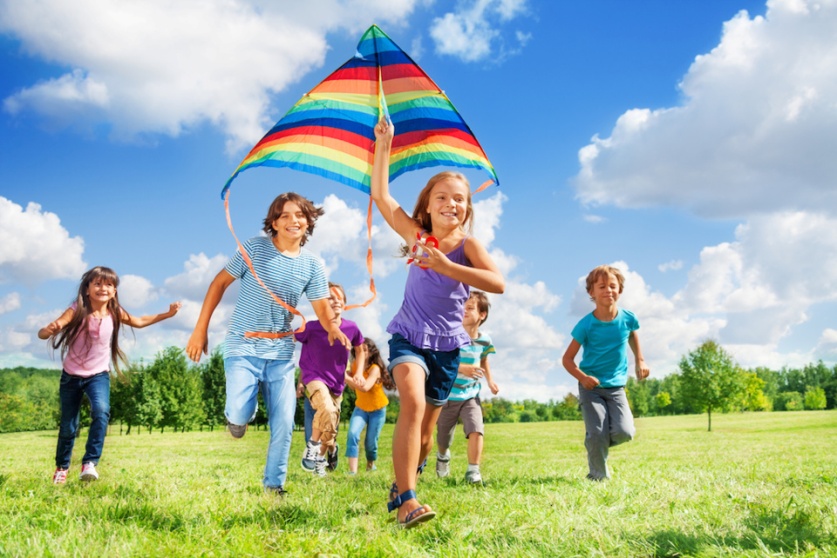 — К сожалению, в этом году мы приходим к выводу, что одна из самых больших загородных опасностей для детей — деревенский туалет. Городские дети часто просто не умеют им пользоваться, не понимают, как он устроен и в чем его особенности. Туалет представляет прямую опасность для жизни ребенка: в него можно провалиться и утонуть. Дорогие взрослые, пожалуйста, помните об этом! Проинструктируйте детей, сходите с ними в туалет, разъясните на месте все нюансы его использования;— колодцы — традиционный ночной кошмар городских родителей, у которых ребенок на даче. Категорически запретите приближаться без взрослых к колодцу, объясните принцип его действия и то, почему можно получить по лицу ручкой колодца, как быстро крутится ручка, если отпустить ведро, почему никто не услышит, если туда свалиться, и так далее. Разумеется, колодцы должны быть надёжно закрыты, когда их не используют;— очень любопытные и манящие — «заброшки»: полуразрушенный или брошенный дом, полузатопленная шахта, пещера у реки, брошенные погреба и так далее, то есть все то, что представляет непосредственную опасность для ребенка. Очень опасны для детей шкафы и прочая мебель в заброшенных домах;— в сельской местности гораздо чаще, чем в городе, можно встретить открытые люки, оголенные провода, незакрытые трансформаторные будки и резервуары, брошенную крупную технику — это всё не место для детских игр;— свалки — тоже, к сожалению, опасное для детей место: можно и провалиться, и залезть в выброшенные шкафы или холодильники и не суметь оттуда выбраться;— брошенные склады, фермы, зернохранилища — большая вероятность, что там остались невывезенные химикаты и обработанное перед посевом зерно;— вода. Любые водоемы опасны для детей. ЛЮБЫЕ, в том числе мелкие. Подходить близко к рекам, озёрам, прудам и морю без взрослых, а тем более купаться, нельзя.ЛЕСНесмотря на то, что многие из нас живут в больших городах — а может, именно благодаря этому — даже хорошо знакомый, ближайший лес продолжает оставаться для нас зоной повышенной опасности.— Не отпускайте ребенка (детей) в лес одного. Никогда. В истории нашего отряда есть поиски, когда потерялся ребенок, отправившийся через лес в магазин на велосипеде известной ему дорогой. Как и почему он съехал с дороги — неизвестно, но двое суток сотни человек искали его в лесу. Собака как спутник не в счёт: мы много раз искали и детей, и взрослых, которые ушли с собаками;— с осторожностью отправляйте в лес маленького ребенка с пожилым человеком, особенно если у взрослого есть серьезные хронические заболевания, которые могут давать острые состояния. Если с ним что-то случится, четырёхлетний ребенок не сможет ему помочь и не сумеет самостоятельно выбраться из леса. В любом случае, если кто-то из пожилых взрослых собирается идти в лес (с ребенком или один), вы обязательно должны знать, куда именно они направляются и когда планируют вернуться;— научите своих пожилых родственников, во-первых, ходить в лес только в ярком, во-вторых, всегда брать с собой «аварийный запас» (нож, спички, свисток, полностью заряженный мобильный телефон — можно и самый дешёвый кнопочный, воду, еду и ежедневные таблетки; опционально, но полезно — влажные салфетки и соляные грелки), в-третьих, объясните им, что делать, если они потерялись (позвонить вам, позвонить в 112/полицию, позвонить нам в «Лиза Алерт» 88007005452, оставаться на месте и ждать помощи), и в-четвёртых, обязательно требуйте, чтобы они сообщали, куда идут, когда планируют вернуться — хотя бы писали сообщение или записку.Объясните, что позвонить в 112 можно даже когда нет сети — на телефоне тогда появится надпись «экстренный вызов» или «SOS» — это оно и есть;— леса теперь постоянно меняются — ураганы и насекомые быстро превращают знакомый «лёгкий» лес в непроходимую и незнакомую чащу. Заблудиться можно прямо рядом с домом — для этого совершенно не обязательно уходить за много километров;— одевайтесь сами и одевайте ребенка правильно: в яркую непромокаемую одежду с учетом того, что в лесу значительно холоднее и мокрее, чем у вас на дачном участке. Обязательно надевайте непромокаемую обувь — резиновые сапоги или специальные походные ботинки;— у ребёнка в его рюкзачке обязательно должны быть: полностью заряженный телефон, вода, шоколадка и свисток. Если все эти вещи взяты с собой, но лежат в сумке у взрослого, никакого смысла для ребенка в этом нет.Чему нужно научить ребенка и что нужно знать взрослому про лес:— если ты заблудился, остановись и не ходи дальше. Если совсем рядом есть полянка, можно выйти на нее. Постарайся найти рядом сухое место, возвышенность — это и будет твой «штаб», пока тебя ищут;— позвони родителям, объясни, что потерялся, если нет приема, звони в 112. Поговорите с ребенком о том, как разговаривать с оператором 112. Чтобы у оператора не возникло ощущения, что ребенок звонит из озорства, необходимо представиться, а если оператор повесит трубку, перезвонить еще и еще раз, пока не поверят. Объясните, что, если он заблудился, после этих звонков следует беречь заряд телефона — не играть, не слушать музыку, не фотографировать;— залезать на дерево бесполезно — это повышает риск травмы и не дает никакой ценной информации, так как на самую верхушку самого высокого дерева, откуда может быть действительно что-то видно, забраться всё равно невозможно;— идти «на звук» в лесу опасно, особенно по темноте. Далеко не всегда можно правильно угадать, где находится его источник, а вот травмироваться в темноте можно запросто;— в лесу, если вы, естественно, не в походе со спальником, надо стараться не спать: спящий ребенок и иногда взрослый не слышит, как его зовут, и рискует переохладиться. Поэтому если наступает ночь, надо прыгать, танцевать, повторять стихи, петь песни и делать что угодно, чтобы продержаться без сна;— в лесу следует обращаться за помощью к любому встречному. Примечание для взрослых: встречные, как в лесу, так и в городе, далеко не всегда адекватны. В прошлый раз мы писали о том, как грибники, встретив двух маленьких босых детей, в ответ на их вопросы показывали в ту сторону, куда, по их мнению, стоило идти, и шли дальше;— отвечай шумом на шум! Если кто-то рядом с тобой шуршит в кустах, постучи палкой по дереву, покричи, покажи, что ты здесь есть. Дикие звери есть и в Подмосковье, и чем дальше, тем они опаснее для человека;— если потерялся, растяни на подольше шоколадку и воду, но ни в коем случае не ешь грибы и ягоды и не пей воду из водоемов;— категорически запрещено подходить без взрослых к воде;— если тебя зовут, даже чужими голосами — отзывайся! Это значит, что уже приехали люди тебя искать и очень хотят поскорее найти.ВОДАПричина гибели более 80% детей в природной среде — это вода. Вода во всех ее обличиях — смертельный враг детей. Поэтому если в природной среде пропал ребенок, а рядом есть вода, мы сразу предполагаем худшее. И случаи, когда наши предположения не оправдываются, воспринимаются, скорее, как чудо. Дети тонут быстро, тихо и страшно, совсем не как в кино, и иногда даже находящиеся с ними рядом взрослые не успевают понять, что происходит. Поэтому, дорогие взрослые, пожалуйста, вспомните правила безопасности: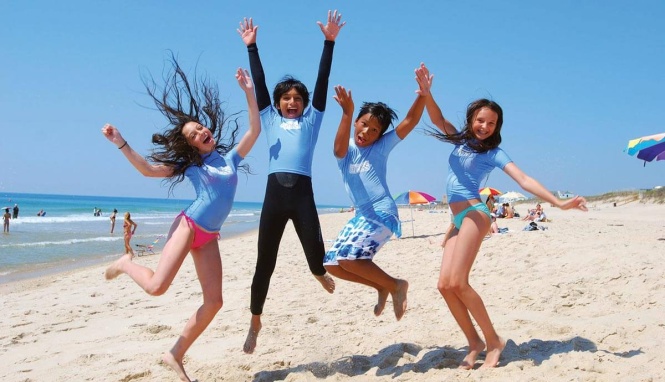 — дети на природе, особенно рядом с водоёмами, должны каждую минуту быть под присмотром взрослых;— всё время напоминайте о воде, особенно если вы живёте рядом с водоёмом или если отправляетесь отдыхать туда, где есть большая вода. Если не говорить об этом, привлекательность воды может перевесить полузабытое мамино предупреждение;— отдайте ребёнка учиться плаванию, это ему в любом случае пригодится в будущей жизни и повысит его шансы остаться в живых при попадании в воду.#надежда#центр#дети#социальнаясфера#пустьнасузнают#курская#ставропольскийкра#рекомендации#консультирование_родителей#подростки#родителиидетиПедагог – психолог  отделения социальной диагностики и социально – правовой помощи Титова Дарья Ивановна